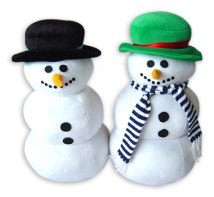 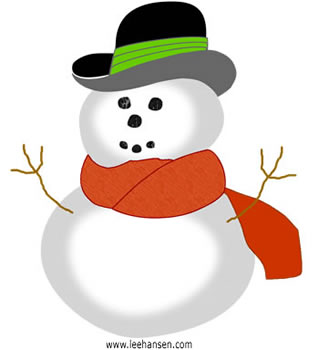 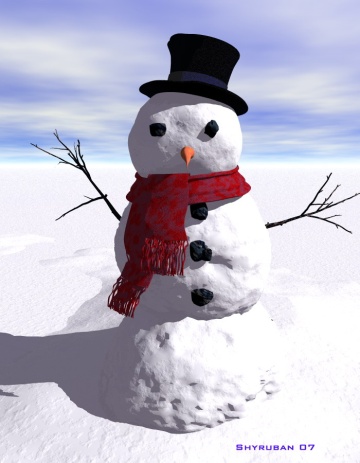 Glyph symbolKeyArms stretched out straightLikes winterArms bentDoes not like winter4 fingers on ends of armsToes get the most cold in winter3 fingers on ends of armsFingers get the most cold in winter3 buttonsLikes to play in the snow4 buttonsDoes not like to play in the snowRed hatLikes to go sledding the mostPurple hatLikes to go skiing or snowboarding the mostBlue hatLikes to go ice skating the mostGreen hatLikes to build awesome snowmen the  mostOrange scarfPrefers hot chocolate in the winterYellow scarfPrefers hot apple cider in the winterGreen scarfPrefers chili in the winterBlue scarfPrefers soup in the winterRed mouthLikes to watch a movie on cold daysPink mouthLikes to read a book on cold daysBlack mouthLikes to play in the snow on cold days